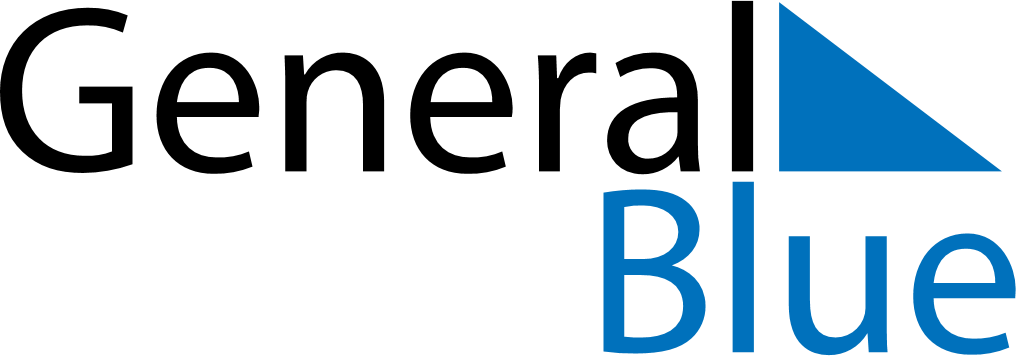 October 2025October 2025October 2025BurundiBurundiSundayMondayTuesdayWednesdayThursdayFridaySaturday123456789101112131415161718Rwagasore Day19202122232425Ndadaye Day262728293031